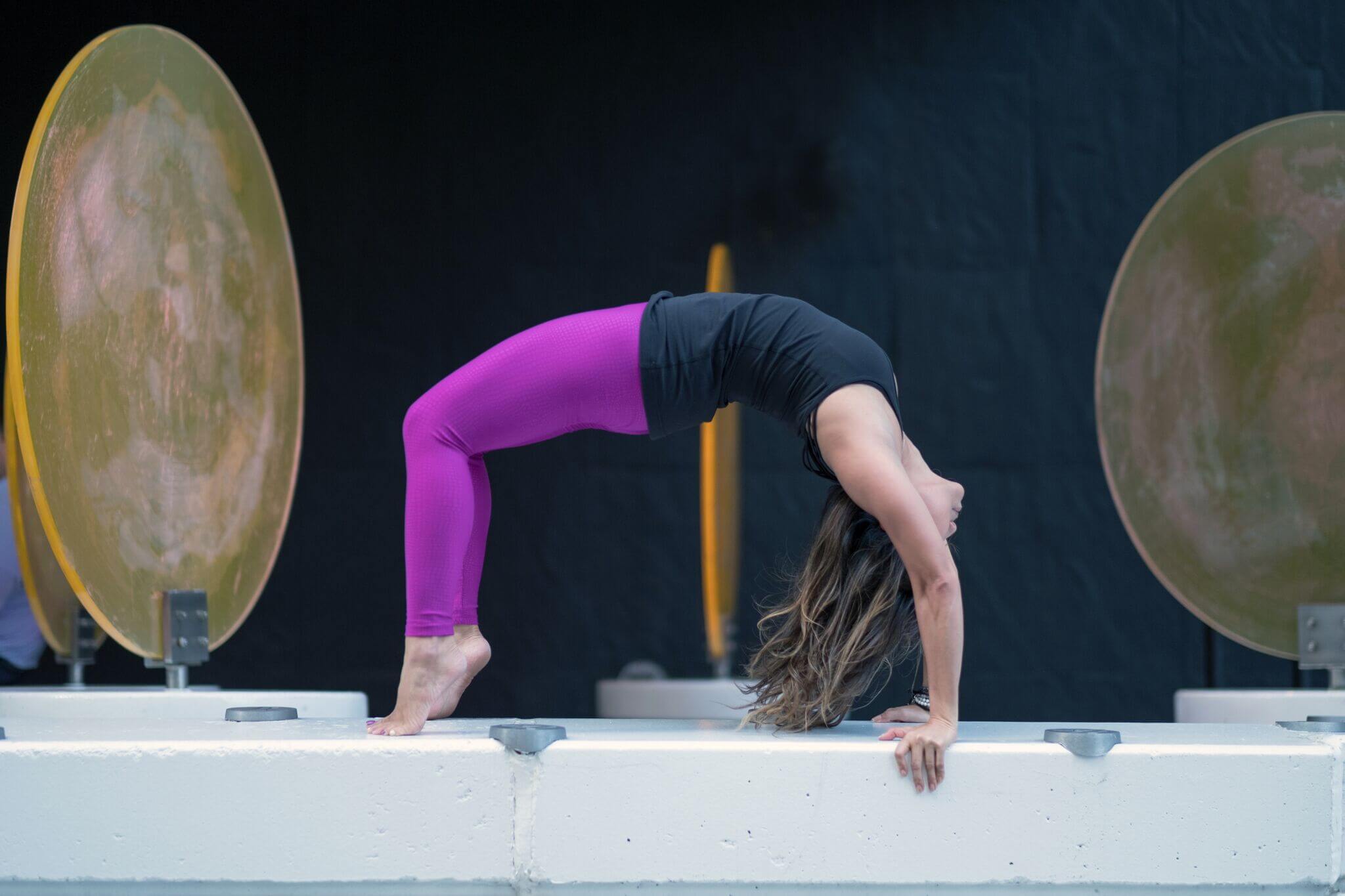 I CAN DO THIS! This week, I wAnt to feel/be/have ______________________________I HAVE THE COURAGE! This week, I wAnt to feel/be/have ______________________________I FORGIVE MYSELF! This week, I wAnt to feel/be/have _________________________________I DESERVE TO BE HAPPY! This week, I wAnt to feel/be/have ___________________________I AM SLAYING IT! This week, I wAnt to feel/be/have _____________________________________I GOT THIS! This week, I wAnt to feel/be/have _____________________________________WEEK 1presenceMONDAYTUESDAYWEDNESDAYTHURSDAYFRIDAYSATURDAYSUNDAYMEDITATIONBREAKFASTSNACKLUNCHSNACKDINNERYOGA PRACTICEMEDITATIONJOURNALLINGWEEK 2VitalityMONDAYTUESDAYWEDNESDAYTHURSDAYFRIDAYSATURDAYSUNDAYMEDITATIONBREAKFASTSNACKLUNCHSNACKDINNERYOGA PRACTICEMEDITATIONJOURNALLINGWEEK 3equanimityMONDAYTUESDAYWEDNESDAYTHURSDAYFRIDAYSATURDAYSUNDAYMEDITATIONBREAKFASTSNACKLUNCHSNACKDINNERYOGA PRACTICEMEDITATIONJOURNALLINGWEEK 4restorationMONDAYTUESDAYWEDNESDAYTHURSDAYFRIDAYSATURDAYSUNDAYMEDITATIONBREAKFASTSNACKLUNCHSNACKDINNERYOGA PRACTICEMEDITATIONJOURNALLINGWEEK 5centeringMONDAYTUESDAYWEDNESDAYTHURSDAYFRIDAYSATURDAYSUNDAYMEDITATIONBREAKFASTSNACKLUNCHSNACKDINNERYOGA PRACTICEMEDITATIONJOURNALLINGWEEK 6triumphMONDAYTUESDAYWEDNESDAYTHURSDAYFRIDAYSATURDAYSUNDAYMEDITATIONBREAKFASTSNACKLUNCHSNACKDINNERYOGA PRACTICEMEDITATIONJOURNALLING